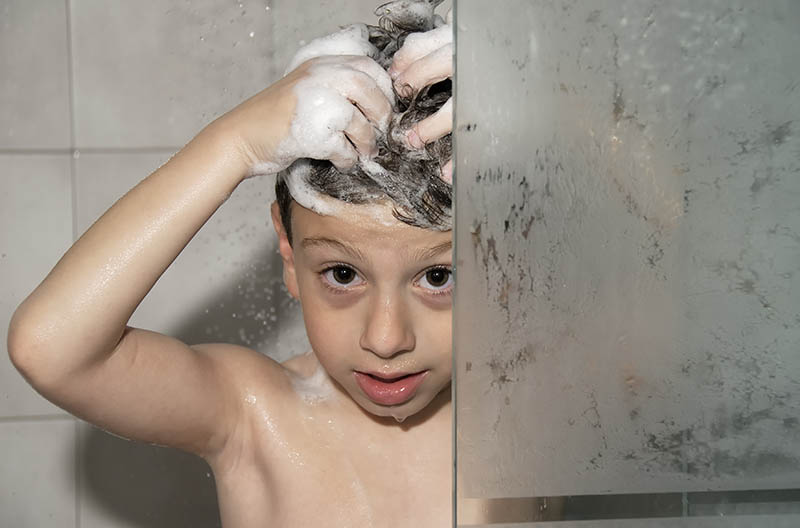 Osobna higijena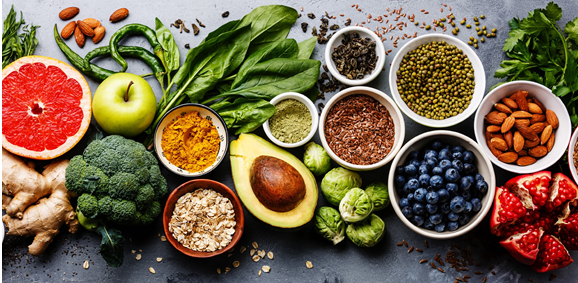 Zdrava prehrana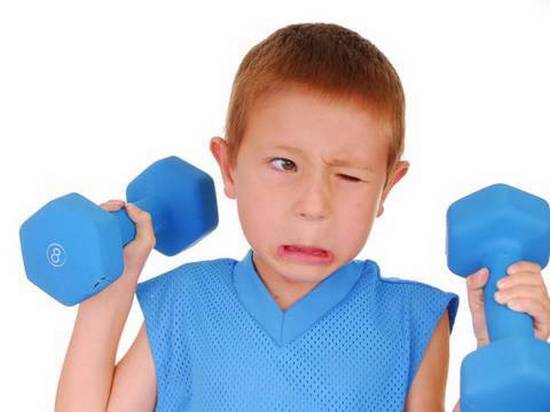 Vježbanje